The Camden Community Festival Fund 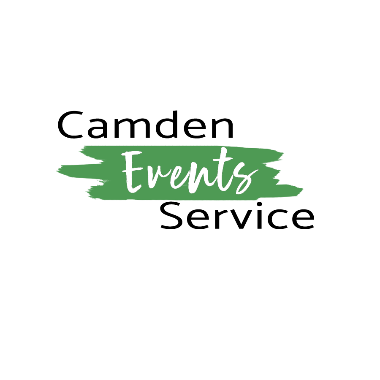 Guidelines 2020-2021The AimCamden Community Festival Fund support events that promote the active participation of residents in community life. The aim of this fund is to sustain and develop Camden’s rich culture, its strong communities and dynamic partnerships by supporting quality creative events that meet the criteria set out below. Camden Council supports this grants programme in recognition of the contribution made by community festivals to strengthening Camden communities, and in developing a rich culture and economy within the borough. The Fund welcomes applications from partnerships between multiple groups that demonstrate a commitment to community cohesion and improving inter-community relationships.Successful applicants will also receive a waiver of the fees and charges associated with holding an event in a London Borough of Camden park, open space, or street. Applications are welcome for grants of £200 to £4,000The grant decision panel retains the right to allocate a lower grant amount than you are applying for. Please note that Camden Council cannot fully fund a community event.If an event can not not go ahead without the full amount of funds you have request please ensure you seek other income streams to compliment the application.Definition of a Community FestivalA community festival is a single or series of events with a common theme and delivered within a defined time period. It should be initiated and led by a not-for-profit community organisation or a community-led partnership, and be run for the community to celebrate and positively promote the community.  The grant scheme encourages events to include local business sponsorship as part of their fundraising. Associated businesses can provide a small amount of the festival content however this cannot make up the bulk of event programme.The CriteriaThe outcomes of your proposal should aim to:Foster greater community cohesion and improve inter-community relationships through allowing residents to engage in an event on a common theme. While events from single community groups are welcome, the application must demonstrate that the event will target multiple communities as part of the developing neighbourhood cohesion. Demonstrate that it is a community-led event open to the whole of the community. Events should predominantly take place within a park or open space to encourage the whole community to feel welcome to participate. Events should be free to attend.Engage local people not currently participating in cultural and community activities in Camden. Events should showcase the vibrancy of the local cultural offer and activities, in order to encourage the community to access the cultural resources available in the neighbourhood. Demonstrate that the event is produced in collaboration with other local organisations, and that it has backing from a wide range local community partners. Offer opportunities for volunteering and mentoring for Camden residents.Demonstrate that it is a well-managed event and that the organisers have considered the impacts and safety of their festival.DeadlinesThe application process is open from 9 th December 2019.The deadline for completed applications is: 23:59 Saturday 29th February 2020.Applicants will be informed of the decision on email by Friday 31th March  2020.AccessApplicants should ensure their event is welcoming and accessible to the widest community in Camden. You should consider how you intend to make your event accessible to people with disabilities, e.g. wheelchair accessible toilets, sign language interpreters, performances by disabled performers. Who can applyRegistered charities, community groups or non-profit making organisations based and resident within the London Borough of Camden. The event must take place in the London Borough of CamdenWho cannot applySchools or educational establishments including colleges Departments within the local authority Business and business representativesTypes of events we cannot fund:Activities that have no public benefit for residentsOccasional events such as musical performances or art exhibitionsCommercial Festivals ie those organised primarily for the purpose of profitFestivals whose primary purpose is to promote local business or the content is primarily local businessFestivals which are primarily fundraising events for community organisations Festivals which are primarily social events for an organisationActivities that promote a political, religious or extremist views Activities that take place outside Camden Activities that have already taken placeWe can fund:Artists feesContribution to the cost of planning and delivery Publicity and marketing costsHire or purchase of equipment and facilities, PA systems, sanitary provisions, lighting, staging, security and safety measures Costs relating to the training of volunteersWe cannot fund: Installation of Christmas lightsDevelopment or maintenance of websitesCapital material costsRegular core running costs, loan repayments or VAT Conditions of the Grant If your application is successful, the following conditions will apply:All publicity, marketing, promotion and online media must acknowledge Camden Council’s support. The Camden Council logo and Camden Events service logo will be supplied and must be used on all printed material, and where appropriate other funders must  also be credited.
Separate permission is required from Camden Council for the use of Camden Council owned parks and open spaces, housing estates, Camden streets and roads, or from private landowners if the land is privately owned. Contact Camden’s events service for advice, email events@camden.gov.uk or tel. 020 7974 5633.Licenses are required for certain activities to take place. It is the event organiser’s responsibility to make sure these are successfully applied. Contact Camden’s events service for advice, email events@camden.gov.uk or tel. 0207 974 5633 for advice.Those working with or providing activities for children, young people and vulnerable adults must ensure that staff, artists or volunteers working unsupervised with children, young people or vulnerable adults have a Disclosure and Barring Service (DBS). All events activities have to be put on Love Camden www.lovecamden.org(Which means you will automatically have information about your event visible to the public). Following the event / project / activity, organisers must complete and return a monitoring and evaluation form and final budget to Camden Events team no longer than 4 weeks after the event. PaymentFor grants of up to £1,000, the amount awarded will  be paid within 4 weeks of receipt of invoice from the organising body.For grants of over £1,000, 80% of the award will  be paid on receipt of invoice and the remaining 20% on receipt of the completed evaluation from the organising body and a copy of the publicity material that clearly shows Camden Council’s logo.For extra guidance on running an event see the following pages on the Council’s website www.camden.gov.uk/events 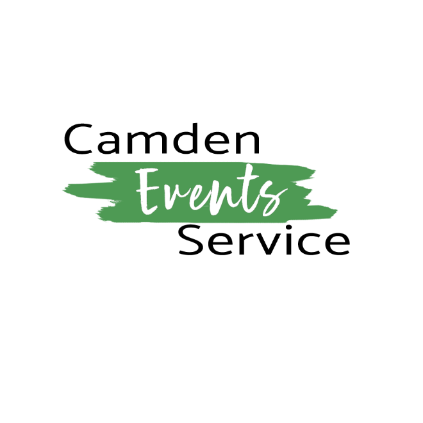 